SOLDOTNA HIGH SCHOOL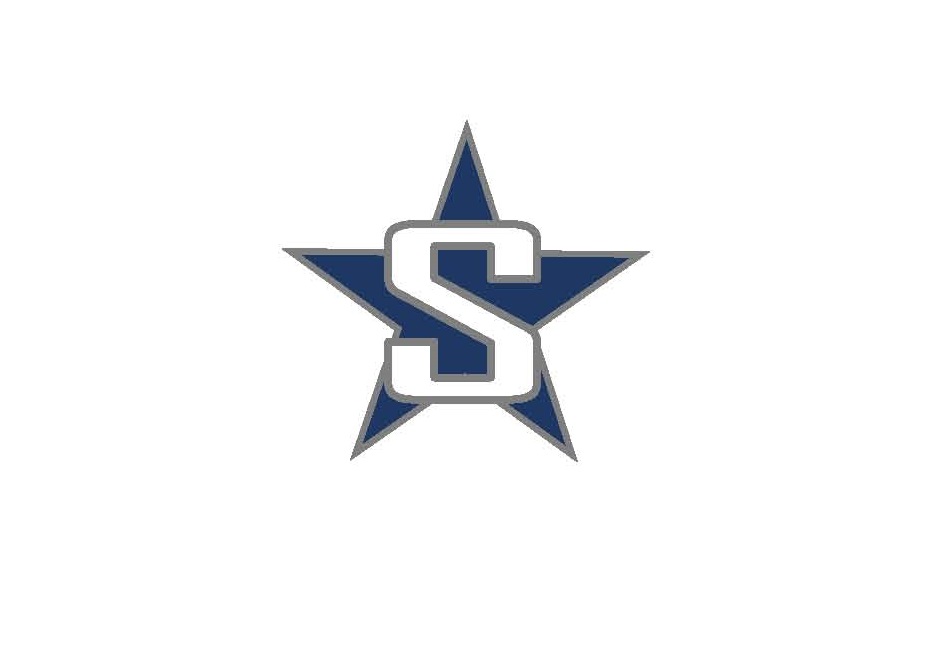 CROSS COUNTRY 20197/31/2019		Wed		Cross Country Begins8/19/2019		Mon		@ Nikiski Class Races8/24/2019		Sat		Tsalteshi Invite (Colony, Wasilla, Redington, Palmer, Seward, Kenai, Nikiski, Cordova, Valdez, Houston, Kodiak, Bethel, East, Dimond, West, 	West Valley)8/31/2019		Sat		@ Bartlett Invitational State Preview9/6-7/2019		Fri-Sat	@ Palmer Invite		9/13/2019		Fri		@ Frank D. Invite (Seward)9/14/2019		Sat		@ Colony Invite9/21/2019		Sat		Borough Championships (SOHI)9/28/2019		Sat 		@ Regions III Championships (Palmer)10/5/2019		Sat		@ State Championships (Bartlett)